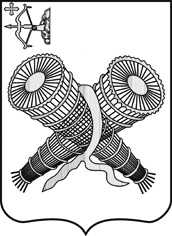 АДМИНИСТРАЦИЯ ГОРОДА СЛОБОДСКОГОКИРОВСКОЙ ОБЛАСТИПОСТАНОВЛЕНИЕот 24.08.2018 № 1836г. Слободской Кировской областиО внесении изменений в постановление администрации города Слободского от 21.12.2017 № 2597В соответствии с пунктом 7 части 1 статьи 16 Федерального закона от 06.10.2003 № 131-ФЗ «Об общих принципах организации местного самоуправления в Российской Федерации», Федеральным законом от 13.07.2015 № 220-ФЗ «Об организации регулярных перевозок пассажиров и багажа автомобильным транспортом и городским наземным электрическим транспортом в Российской Федерации и о внесении изменений в отдельные законодательные акты Российской Федерации», Федеральным законом от 10.12.1995 № 196-ФЗ «О безопасности дорожного движения», на основании протокола комиссии по безопасности дорожного движения города Слободского от 22.08.2018 администрация города Слободского ПОСТАНОВЛЯЕТ:1. Внести изменения в постановление администрации города Слободского от 21.12.2017 № 2597 «Об утверждении расписания движения общественного пассажирского транспорта на муниципальных маршрутах регулярных перевозок города Слободского», а именно:1.1. Приложение № 4 к постановлению изложить в новой редакции. Прилагается.1.2. Приложение №6 к постановлению изложить в новой редакции. Прилагается.1.3. Приложение №11 к постановлению изложить в новой редакции. Прилагается.2. Организационному отделу администрации города Слободского обеспечить размещение постановления на официальном сайте администрации города Слободского и опубликование в Информационном бюллетене органов местного самоуправления муниципального образования «город Слободской».3. Настоящее постановление вступает в силу со дня официального опубликования.Глава города Слободского                                                            И.В. ЖелваковаРАСПИСАНИЕДВИЖЕНИЯ ОБЩЕСТВЕННОГО ПАССАЖИРСКОГО ТРАНСПОРТАПО МАРШРУТУ № 3 ПО РАБОЧИМ И СУББОТНИМ ДНЯМПримечание:Рейсы №№ 1,2,3,4,55 выполняются только по рабочим дням.РАСПИСАНИЕДВИЖЕНИЯ ОБЩЕСТВЕННОГО ПАССАЖИРСКОГО ТРАНСПОРТАПО МАРШРУТУ № 4  ПО РАБОЧИМ И СУББОТАМРАСПИСАНИЕДВИЖЕНИЯ ОБЩЕСТВЕННОГО ПАССАЖИРСКОГО ТРАНСПОРТАПО МАРШРУТУ № 7  ПО РАБОЧИМ И ВЫХОДНЫМ ДНЯМПриложение № 4к постановлению администрации города Слободскогоот 24.08.2018 № 1836№рейсаОтправление от ул. ЛуговаяОтправление от Первомайского микрорайона№рейсаОтправление от ул. ЛуговаяОтправление от Первомайского микрорайона14-48 (с ул. Октябрьской)5-032912-4013-2025-05 (с ул. Ленина)5-333013-0013-4035-105-483113-2014-0045-256-033213-4014-2055-406-183314-0014-4065-556-333414-2015-0076-106-483514-4015-2086-257-033615-0015-4096-407-183715-2016-00106-557-333815-4016-20117-107-483916-0016-40127-258-034016-2017-00137-408-184116-4017-20147-558-334217-0017-40158-108-484317-2018-00168-259-034417-4018-20178-409-204518-0018-40189-009-404618-2019-00199-2010-004718-4019-20209-4010-204819-0019-402110-0010-404919-2020-002210-2011-005019-4020-202310-4011-205120-0020-402411-0011-405220-2021-002511-2012-004321-0021-402611-4012-205421-3022-102712-0012-405522-5023-25 (до ул. Ленина)2812-2013-00Приложение № 6к постановлению администрации города Слободскогоот 24.08.2018 № 1836№ рейсаОтправление от Рабочего поселкаОтправление от ПМК - 14№ рейсаОтправление от Рабочего поселкаОтправление от ПМК - 1417-157-451413-4514-1527-458-151514-1514-4538-158-451614-4515-1548-459-151715-1515-4559-159-451815-4516-1569-4510-151916-1516-45710-1510-452016-4517-15810-4511-152117-15.17-45911-1511-452217-4518-151011-4512-152318-1518-451112-1512-452418-4519-151212-4513-152519-1519-451313-1513-452620-1520-45Приложение №11к постановлению администрации города Слободскогоот 24.08.2018 № 1836№рейсаОтправление от ПМК-14Отправление от д. Денисовы№рейсаОтправление от ПМК-14Отправление от д. Денисовы15-25 р.д.5-551713-2513-5525-55 р.д.6-251813-5514-2536-25 р.д.6-551914-2514-5546-557-252014-5515-2557-257-552115-2515-5567-558-252215-5516-2578-258-552316-2516-5588-559-252416-5517-2599-259-552517-2517-55109-5510-252617-5518-251110-2510-552718-2518-551210-5511-252818-5519-251311-2511-552919-2519-551512-2512-553020-2520-551612-5513-25